PROYECTO DE INVESTIGACIÓN BIOMÉDICA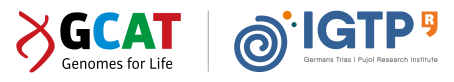 ESTUDIO COVICAT-CONTENT_2023 (COVICAT-SEGUIMENT-CONTENT_2023)FORMULARIO DE CONSENTIMENTO INFORMADOYo, ............................................................................... .... ................................con DNI ...............................................y edad de...............añosTeléfono de contacto............................ ................. Correo electrónico.........................................................Dirección postal........................................................Municipio............................... ............... .........................Código postal....................He sido informado por............................................... ............... ............... ..... ............................ con DNI .........….................................He resuelto cualquier duda que pudiera tener y he decidido colaborar con el Proyecto de Investigación COVICAT-CONTENT_2023 en los términos explicados en el documento de información para pacientes facilitado. He sido informado y he entendido la información que se me ha proporcionado relacionada con el estudio COVICAT-CONTENT_2023, de sus objetivos, así como el lugar de obtención, procesamiento y almacenaje de los datos personales y las muestras;que los datos recogidos y las muestras cedidas se destinarán a la investigación según los objetivos definidos del estudio COVICAT-CONTENT_2023;que de acuerdo con los objetivos del programa de investigación podré ser contactado en el futuro para la actualización de los datos ya recogidos, o para la adquisición de nuevos datos en caso necesario, siempre con mi consentimiento previo;los objetivos, las ventajas e inconvenientes del procedimiento;que la donación de la muestra y aportación de datos es totalmente voluntaria;que las muestras y datos serán destinados exclusivamente a la investigación;que como participante del estudio COVICAT-CONTENT_2023 se mantendrá en secreto mi identidad y que se identificarán mis muestras y datos con un sistema de codificación;que les datos de salud e investigación se mantendrán disociados de les datos personales, mediante la substitución de un código;que soy libre de revocar mi consentimiento en cualquier momento y por cualquier motivo, sin tener que dar explicaciones, dirigiéndome por correo ordinario o electrónico al Dr. Rafael de Cid, responsable del estudio COVICAT-CONTENT_2023. IGTP, Ctra. de Can Ruti, Camí de les Escoles s/n. 08916 Badalona. Email: covicat@igtp.cat / dpd@ticsalutsocial.cat (Delegado de Protección de Datos). Política de protección de datos personales: www.gcatbiobank.org/nota-legalEn caso afirmativo, si lo ha entendido y quiere participar como voluntario del estudio COVICAT-CONTENT_2023, por favor, marque la opción SÍ en las opciones correspondientesAutorizo el tratamiento de mis datos personales para la realización del proyecto de investigación y su	Almacenaje en el Institut de Recerca Germans Trias i Pujol (IGTP)				                 SÍ          NOAutorizo que el material biológico donado y los datos recogidos se utilicen en proyectos de investigación biomédica nacionales e internacionales afines al GCAT y el presente proyecto, siempre aprobados por el Comité de Ética de Investigación Clínica (CEIC) del Hospital Germans Trias i Pujol u otros comités que se establezcan según la legislación vigente para muestras y datos dedicados a la investigación biomédica		SÍ	  NOSi ha decidido participar en el estudio COVICAT-CONTENT_2023, por favor, de las preguntas siguientes señale las opciones deseadas. A continuación, firme esta hojaDeseo que se me comunique la información derivada de los análisis serológicos realizados en el presente estudio											SÍ	  NOExpreso aquí mi deseo de que se respeten las siguientes excepciones respecto a los objetivos del estudio COVICAT-CONTENT_2023 y métodos de las investigaciones................................................................................................................................................................................................................................................................................................................................................................................................................................................................................................................................................................................................................................................................................................DONANTE								PERSONA QUE INFORMA Firma									FirmaEn..........................., a  ..…. de …...........………….. de 202.........